1	maxit Gruppe Franken Maxit Mauermörtel GmbH & Co.Herstellerinformationmaxit Gruppe Franken Maxit Mauermörtel GmbH & Co.Azendorf 63
95359 KasendorfTelefon +49 (0)9220 180
Fax +49 (0)9220 18200
info@maxit.de
http://www.maxit.de
1.1	Putzträgerplatten1.1.1	Putzträgerplatten anbringen1.1.1.1	Putzträgerplatten auf Holzständerwerk anbringen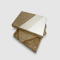 Liefern und Anbringen von Kalk-Stroh Putzträgerplatten auf bauseits vorhandenen tragfähigen lot- und fluchtrechtem Holzständerwerk mit Breitrückenklammern/Flachkopfschrauben, Einbindetiefe 30 mm direkt auf den Ständern. Senkrechte Plattenstöße sind zwingend auf dem Ständerwerk auszuführenStänderabstand: 400 mmAbstand der Befestigungsmittel: max. 200 mmDicke der Kalk-Stroh Putzträgerplatte:'.........' 22 mm
'.........' 30 mm
'.........' 40 mm
'.........' 50 mm
Produkte:maxit Kalk-Stroh PutzträgerplatteVerbrauch ca. 1,1 m²/m²'.........' Breitrückenklammern
'.........' Flachkopfschrauben
Verbrauch: ca. 12,5 Stück/m²1.1.1.2	Putzträgerplatten auf Metallständerwerk anbringen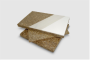 Liefern und Anbringen von Kalk-Stroh Putzträgerplatten auf bauseits vorhandenen tragfähigen lot- und fluchtrechtem Metallständerwerk mit Flachkopfschrauben, Einbindetiefe 10 mm direkt auf den Ständern. Senkrechte Plattenstöße sind zwingend auf dem Ständerwerk auszuführenStänderabstand: 400 mmAbstand der Flachkopfschrauben: max. 200 mmDicke der Kalk-Stroh Putzträgerplatte:'.........' 22 mm
'.........' 30 mm
'.........' 40 mm
'.........' 50 mm
Produkte:maxit Kalk-Stroh PutzträgerplatteVerbrauch ca. 1,1 m²/m²FlachkopfschraubenVerbrauch: ca. 12,5 Stück/m²1.1.2	Kalkinnenputz1.1.2.1	Armierung mit Kalkputz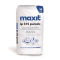 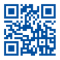 Liefern- und Einbauen eines Werktrockenmörtel zur Herstellung eines Armierungsputzes auf Kalk-Stroh Putzträgerplatten. In einer Dicke von 5 - 8 mm auftragen und Armierungsgewebe 4x4 einlegen. Oberfläche aufrauenNormalputzmörtel (GP), CS II, WC0 nach DIN EN 998-1,Produkt:maxit ip 315 purcalcVerbrauch: ca. 1,2 kg/m²/mm1.1.2.2	Eckgewebewinkel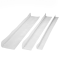 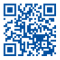 Eckgewebewinkel liefern und lot- und fluchtgerecht anbringen. Der Eckwinkel wird direkt auf die Dämmplatte gespachtelt.

Produkt:'.........' maxit Gewebeeckwinkel 8x12
'.........' maxit Gewebeeckwinkel 10x15
'.........' maxit Gewebeeckwinkel 10x23
'.........' Gewebeeckwinkel grob 10x15
'.........' Panzereckwinkel 10x15
maxit ip 315 purcalc1.1.2.3	Diagonalbewehrung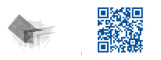 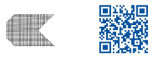 Diagonalbewehrung liefern und an Ecken von Mauerwerksöffnungen anbringen. Die Diagonalbewehrung wird direkt auf die Dämmplatte gespachtelt.

Produkte:'.........' maxit Eckpfeil
'.........' maxit Sturzeckwinkel
maxit ip 315 purcalc1.1.2.4	Kalkoberputz geglättet (Grundputz)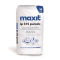 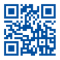 Liefern- und Einbauen eines Werktrockenmörtel zur Herstellung eines Grundputzes auf die zuvor beschichteten Kalk-Stroh Putzträgerplatten. In einer Dicke von 3 - 4 mm auftragen, eben und fluchtrecht verziehen und nach dem Ansteifen scharf nachschneiden. für nachfolgenden Glättputz.Normalputzmörtel (GP), CS II, WC0 nach DIN EN 998-1Produkt:maxit ip 315 purcalcVerbrauch: ca. 1,2 kg/m²/mm1.1.2.5	Kalkoberputz gefilzt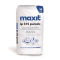 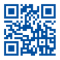 Liefern- und Einbauen eines Werktrockenmörtel zur Herstellung eines Oberputzes auf die zuvor beschichteten Kalk-Stroh Putzträgerplatten. In einer Dicke von 3 - 4 mm auftragen Oberfläche filzenNormalputzmörtel (GP), CS II, WC0 nach DIN EN 998-1,Oberfläche Q2 gefilztProdukt:maxit ip 315 purcalcVerbrauch: ca. 1,2 kg/m²/mm1.1.2.6	Kalkoberputz geglättet (Oberputz)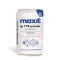 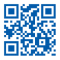 Liefern- und Einbauen eines Werktrockenmörtel zur Herstellung eines Oberputzes auf die zuvor zweilagig beschichteten Kalk-Stroh Putzträgerplatten. zweischichtig in einer Gesamtdicke von 1 mm frisch in frisch auftragen und nach angemessener Standzeit glättenNormalputzmörtel (GP), CS II, WC0 nach DIN EN 998-1,Produkt:maxit ip 178 purcalcVerbrauch: ca. 1,0 kg/m²/mm1.1.3	Lehmputz1.1.3.1	Lehm-Haftgrund als HaftbrückeLehm-Haftgrund auf Kalk-Stroh Putzträgerplatten gleichmäßig und satt nach Herstellervorschrift als Haftbrücke auftragen.Produkt:maxit prim 2050Verbrauch: ca. 0,3 l/m²1.1.3.2	Liefern und Einbauen eines feinen LehmputzesLiefern und Einbauen eines feinen Lehmputzes auf den vorbereiteten, tragfähigen Untergrund, aus verschiedenen Naturlehmpulvern gleichmäßig zusammengesetzter Unterputz als Werktrockenmörtel in zwei Schichten mit mittig eingelegtem Jutegewebe nass-in-feucht aufgebracht und abziehen.Lehmputz LMP 0/1- S II 1,8 nach DIN 18947Körnung: 0 - 0,8 mmPutzdicke: 5 - 10 mmOberfläche:'.........' abziehen und filzen
Produkt:maxit Lehmputz feinVerbrauch: 1,6 kg/m²/mmmaxit Armierungsgewebe Jutem²m²m²mStkm²m²m²m²m²